Vikingelandsbyens Venner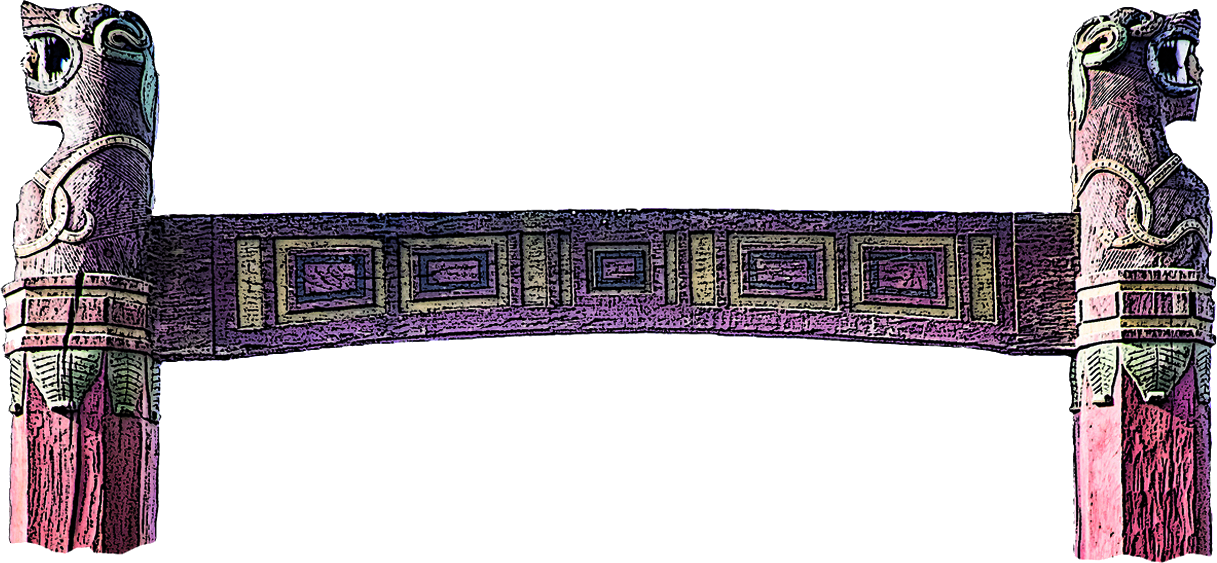 Indkaldelse til den 24. generalforsamling i Vikingelandsbyens VennerTirsdag den 6. marts 2018 kl. 19.00i Vikingelandsbyens MultihusDagsorden ifølge vedtægterne:Valg af dirigent.Valg af referent. Bestyrelsens beretning og regnskab.Fastsættelse af kontingent.Fælles snak om året der gik, og hvad foreningen skal udrette i året 2018.Valg til bestyrelsen.Indkomne forslag.Eventuelt.Oplæsning og godkendelse af referatet.Der er ikke indkommet nogen forslag. Valg: Der skal i 2018 vælges medlemmer til følgende bestyrelsesposter:3 bestyrelsesmedlemmer for to år: 
På valg er Bo Nielsen, Bo modtager genvalgDanny Wangsøe, Danny modtager ikke genvalgJette Bonde, Jette modtager genvalg.2 suppleanter for ét år: 
På valg er Annitta Jørgensen, Annitta modtager genvalgBent Stigsen, Bent modtager genvalg  1 revisor for ét år: 
På valg er Pia Cederval Andersen. Pia modtager genvalg.1 revisorsuppleant for ét år: 1. På valg er Bent Pedersen. Bent modtager genvalg.
3 medlemmer til koordinationsgruppe for børnemedbyggeraktiviteter:Ifølge vedtægterne § 3.1Børne- og unge medlemmer kan deltage i særligt udvalgte medbyggeraftener, når de er ledsaget af et voksent medlem. En koordinationsgruppe, bestående af minimum tre voksne medlemmer planlægger i samråd med Vikingelandsbyens leder og Venneforeningens bestyrelse sæsonens børnemedbyggeraktiviteter.
Der skal vælges 3 nye medlemmerNår selve generalforsamlingen er afsluttet, vil Vikingelandsbyen orientere jer om aktiviteter, projekter og planer for 2018. Bestyrelsen vil konstituere sig efter GF eller på det førstkommende bestyrelsesmøde. Vi glæder os til generalforsamlingen og til en god og konstruktiv dialog med jer medlemmer om Venneforeningens aktiviteter og vores støtte til Vikingelandsbyen.  Husk at du skal have indbetalt kontingent, 100 kr. Kun medlemmer der har betalt kontingent har stemmeret på vores generalforsamling.Med venlig hilsen BestyrelsenVikingelandsbyens Venner